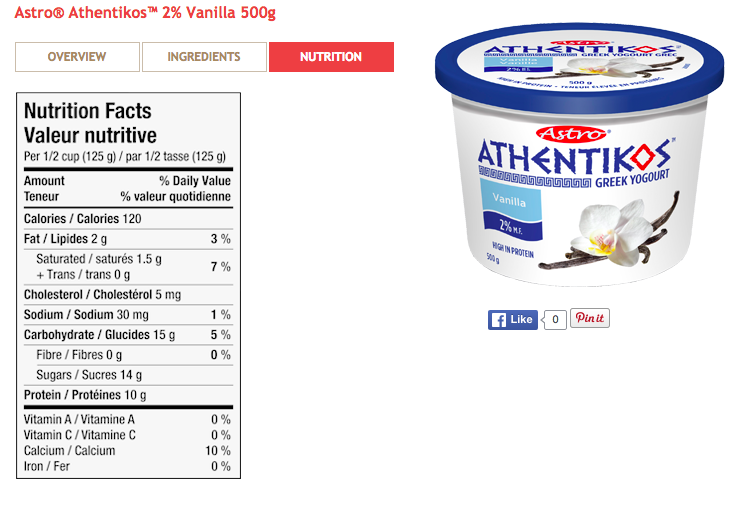 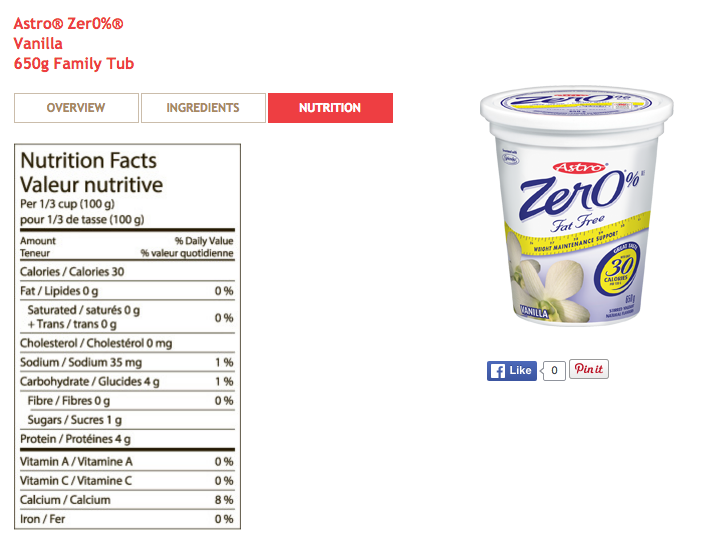 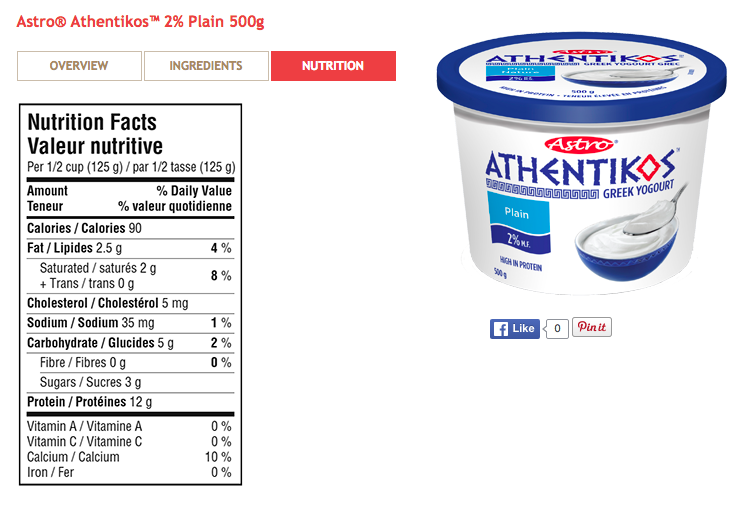 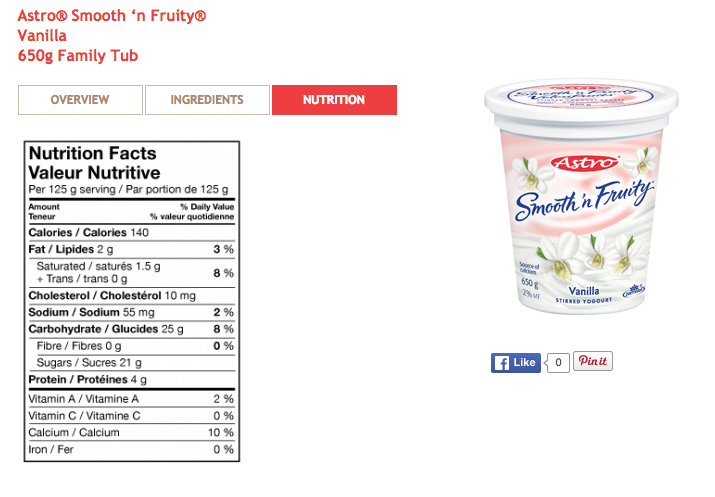 Vanilla - 0% fat Vanilla Greek Vanilla, 2%Greek Plain, 2%Serving Size½ cup½ cup½ cup½ cupCalories4514012090Protein4g4g10g12gSugar1g21g14g3gFat0g2g2g2.5g